LAPORAN PERKULIAHAN PELAYANAN PUBLIK DAN PERKEMBANGANNYAPresensi kuliah 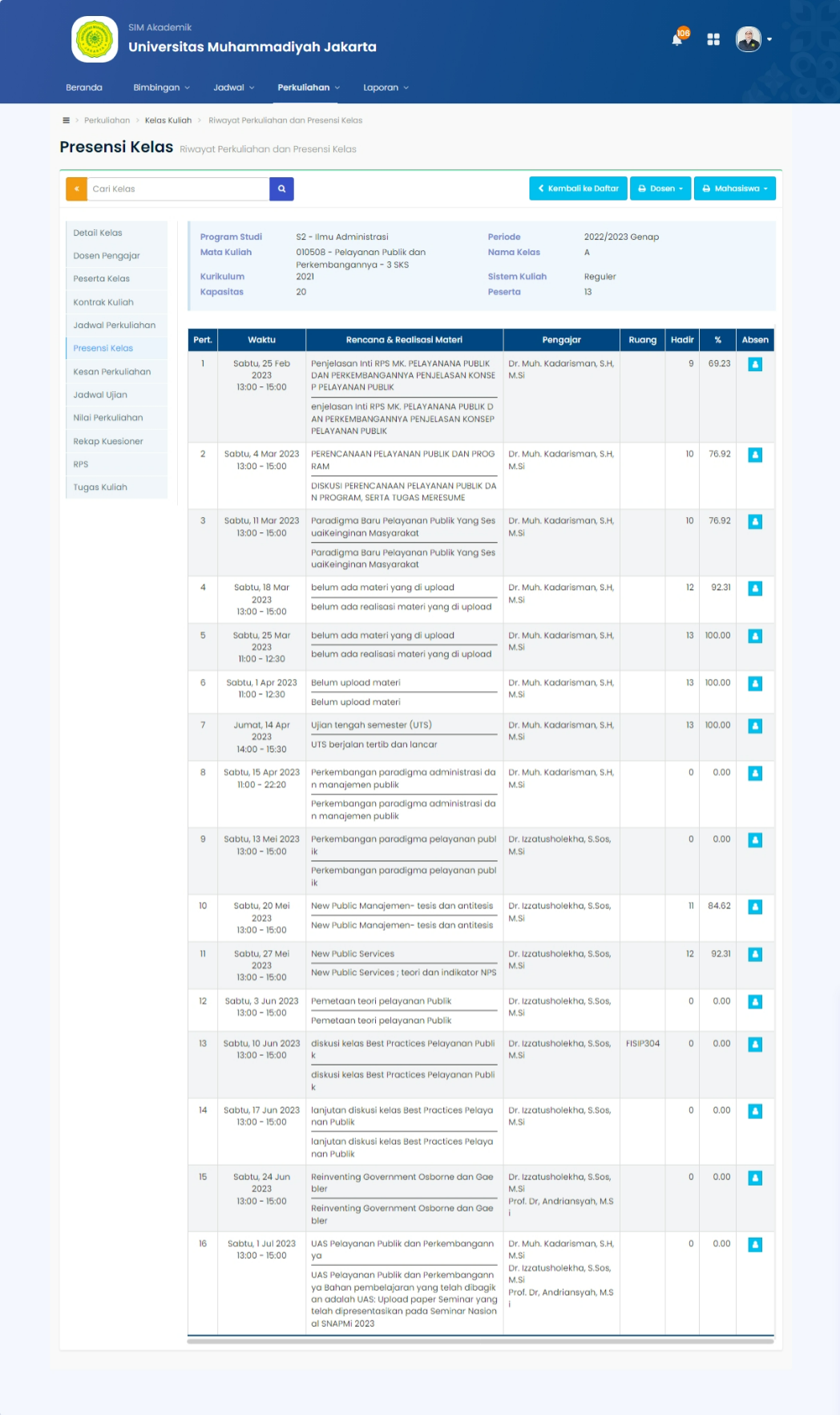 BERITA ACARA PERKULIAHAN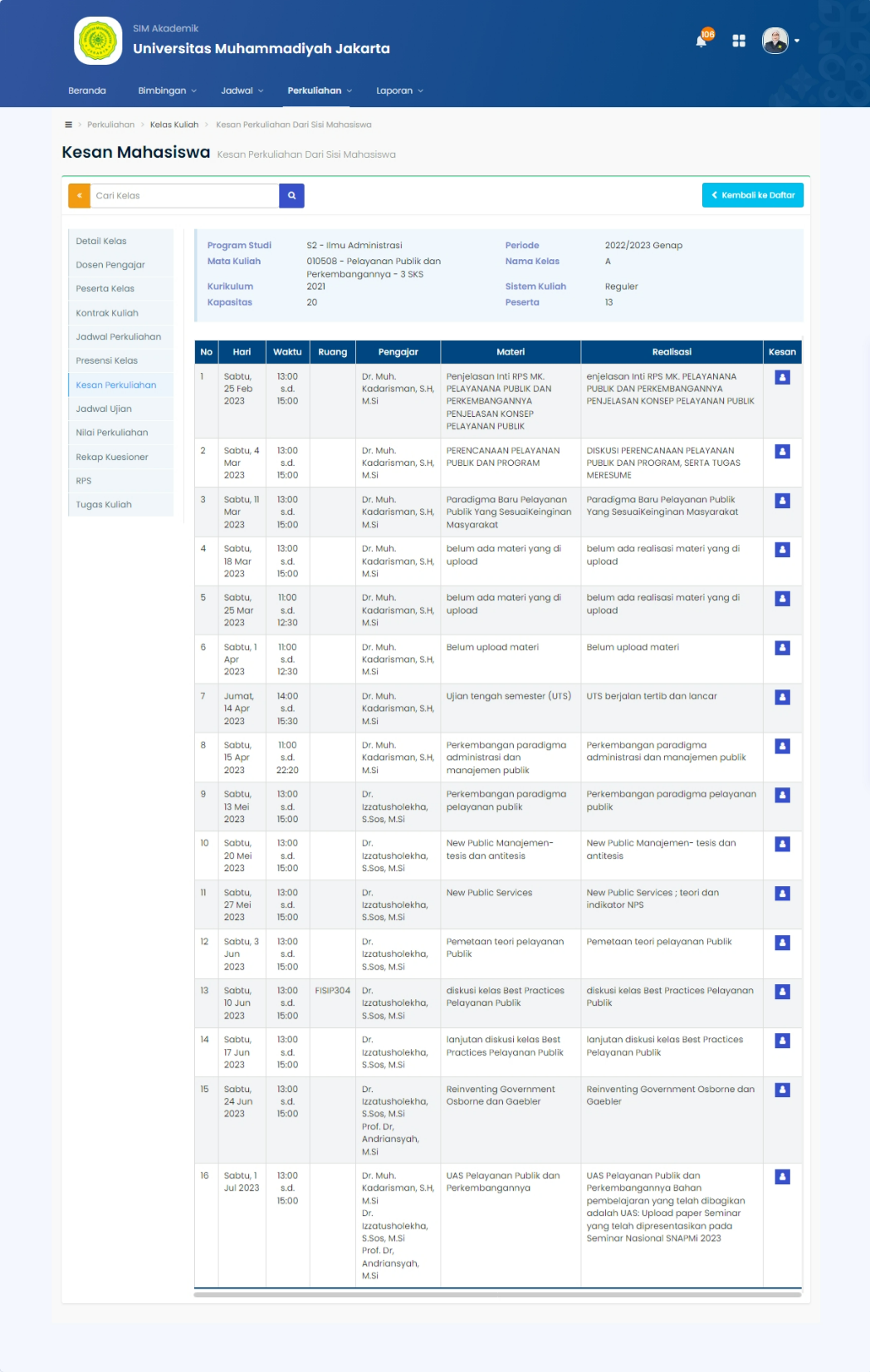 NILAI PERKULIAHAN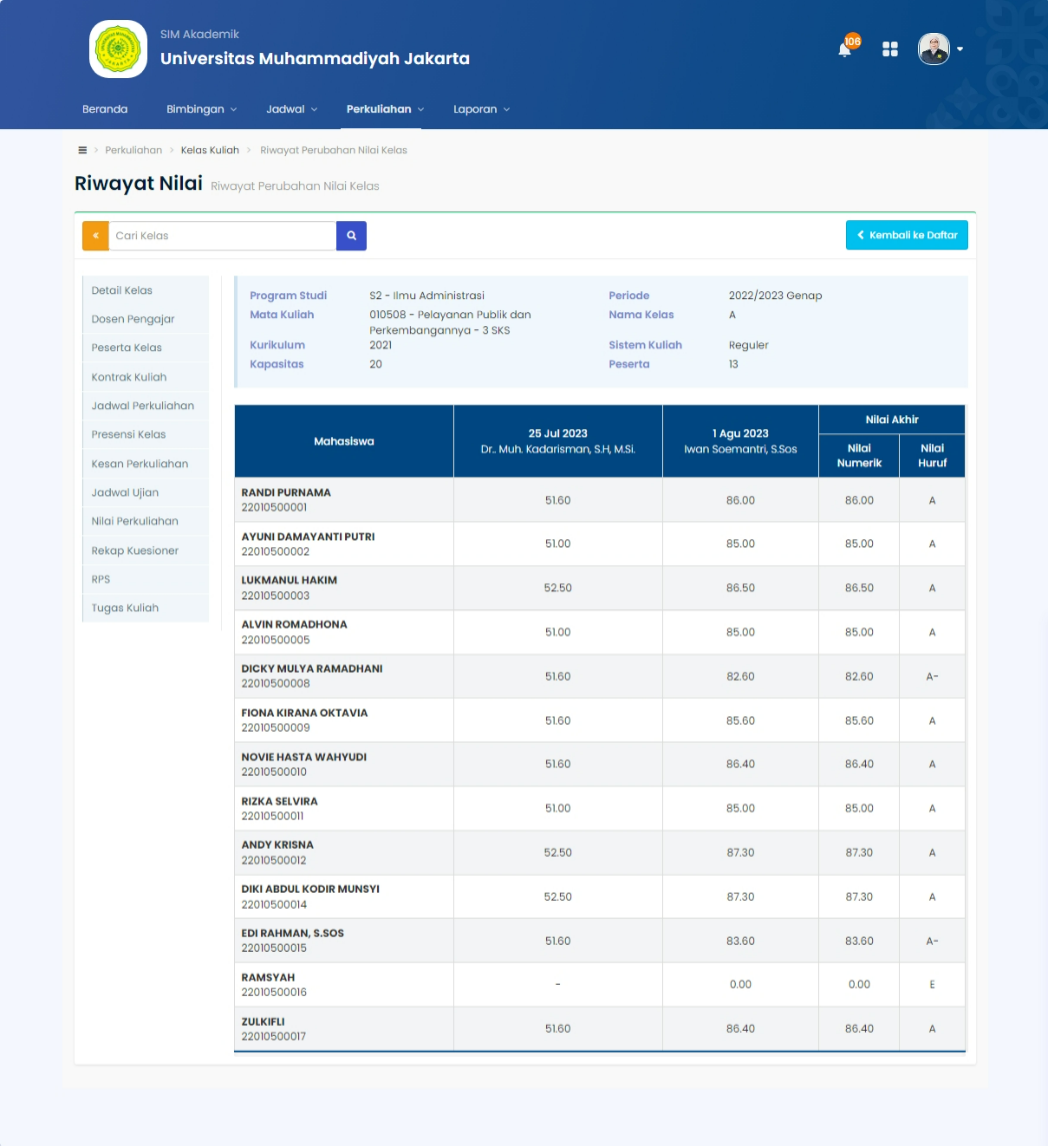 REKAP KUISIONER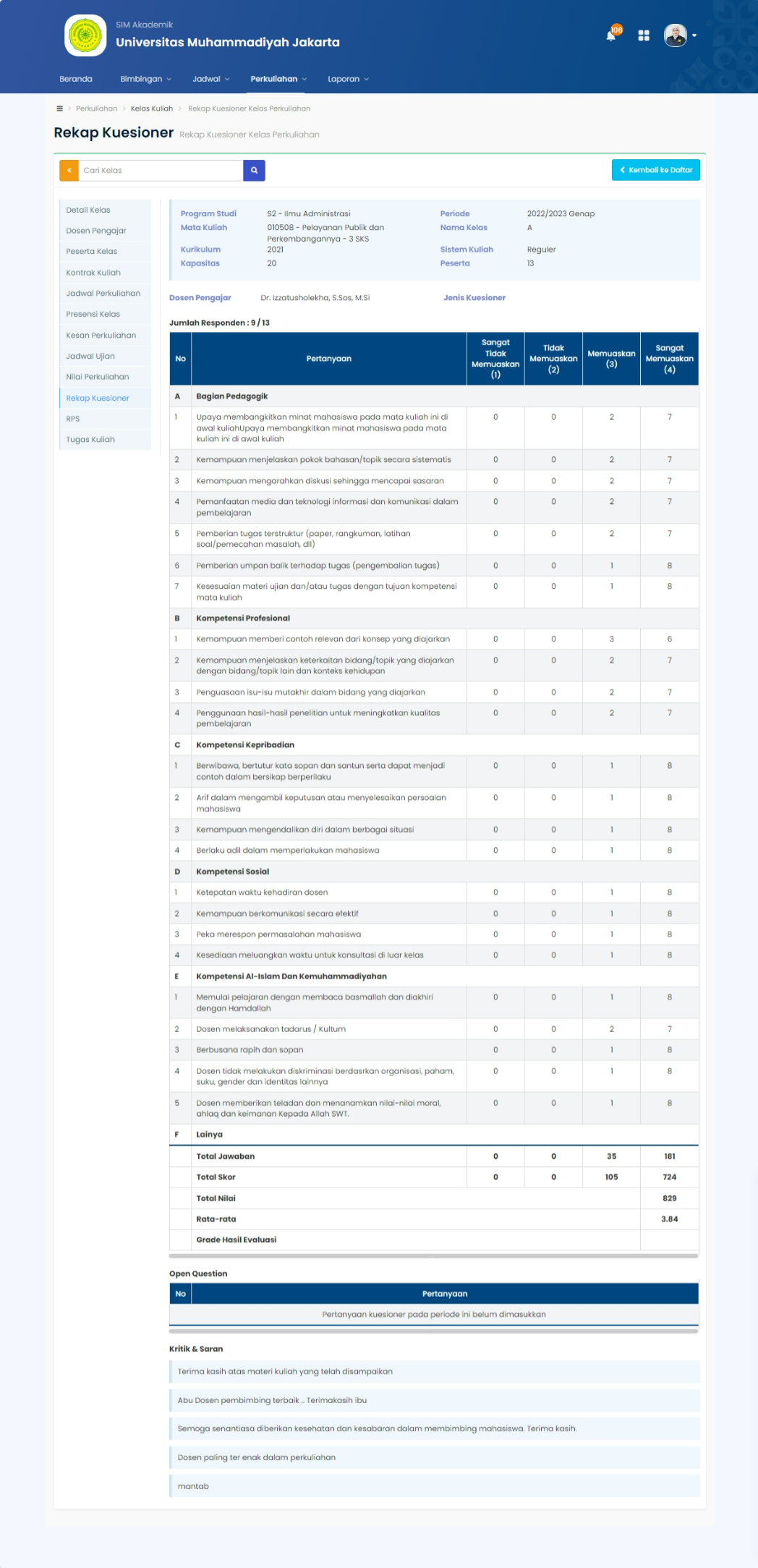 